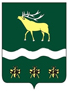 Российская Федерация Приморский крайЯковлевский муниципальный районМУНИЦИПАЛЬНЫЙ КОМИТЕТНОВОСЫСОЕВСКОГО СЕЛЬСКОГО ПОСЕЛЕНИЯ   РЕШЕНИЕ  31  марта 2021 года                        с. Новосысоевка	                   №  26-НПА«О внесении изменений в Порядок представления лицами, замещающими муниципальные должности  Новосысоевского сельского поселения, сведений о доходах, расходах, об имуществе и обязательствах имущественного характера, их размещения на официальном сайте органа местного самоуправления, проведения проверки достоверности и полноты представленных ими сведений о доходах, об имуществе и обязательствах имущественного характера, соблюдения установленных ограничений, запретов и (или) требований о предотвращении и урегулировании конфликта интересов»В целях приведения нормативных правовых актов в соответствие с действующим законодательством РФ, руководствуясь Указом Президента РФ от 10.12.2020 № 778, муниципальный комитет Новосысоевского сельского поселения на основании Устава Новосысоевского сельского поселенияРЕШИЛ:Внести в Порядок представления лицами, замещающими муниципальные должности Новосысоевского сельского поселения, сведений о доходах, расходах, об имуществе и обязательствах имущественного характера, их размещения на официальном сайте органа местного самоуправления, проведения проверки достоверности и полноты представленных ими сведений о доходах, об имуществе и обязательствах имущественного характера, соблюдения установленных ограничений, запретов и (или) требований о предотвращении и урегулировании конфликта интересов», утвержденный решением муниципального комитета Новосысоевского сельского поселения от 29.11.2016 № 55-НПА (в редакции решения от 23.03.2017 № 69-НПА) следующие изменения:а) в подпункте 2.1.4. пункта 2.1 раздела 2 и  подпункте 6.2.4. пункта 6.2 раздела 6  после слов «(долей участия, паев в уставных (складочных) капиталах организаций),» дополнить  словами «цифровых финансовых активов, цифровой валюты,».б) приложение № 2  изложить в редакции приложения к настоящему решению.          2. Настоящее решение вступает в силу со дня его официального опубликования.Глава Новосысоевского сельского                                        поселения                                                                              А.В. ЛутченкоПриложение № 2к решению муниципального комитета Новосысоевского сельского поселенияот 29 ноября 2016 года № 55- НПА( в редакции  решения от 31.03.2021 № 26-НПА)Состав комиссии муниципального комитета Новосысоевского сельского поселения по контролю за достоверностью сведений о доходах, об имуществе и обязательствах имущественного характера, представляемых лицами, замещающими муниципальные должности в Новосысоевском сельском поселенииСтасюк Дмитрий Александрович  - председатель комиссииКазанцева Татьяна Григорьевна_ - заместитель председателя комиссииКудрявцева Галина Валентиновна_ - секретарь комиссииИные члены комиссии:Марущенко Сергей ЕвгеньевичОводенко Сергей Иванович